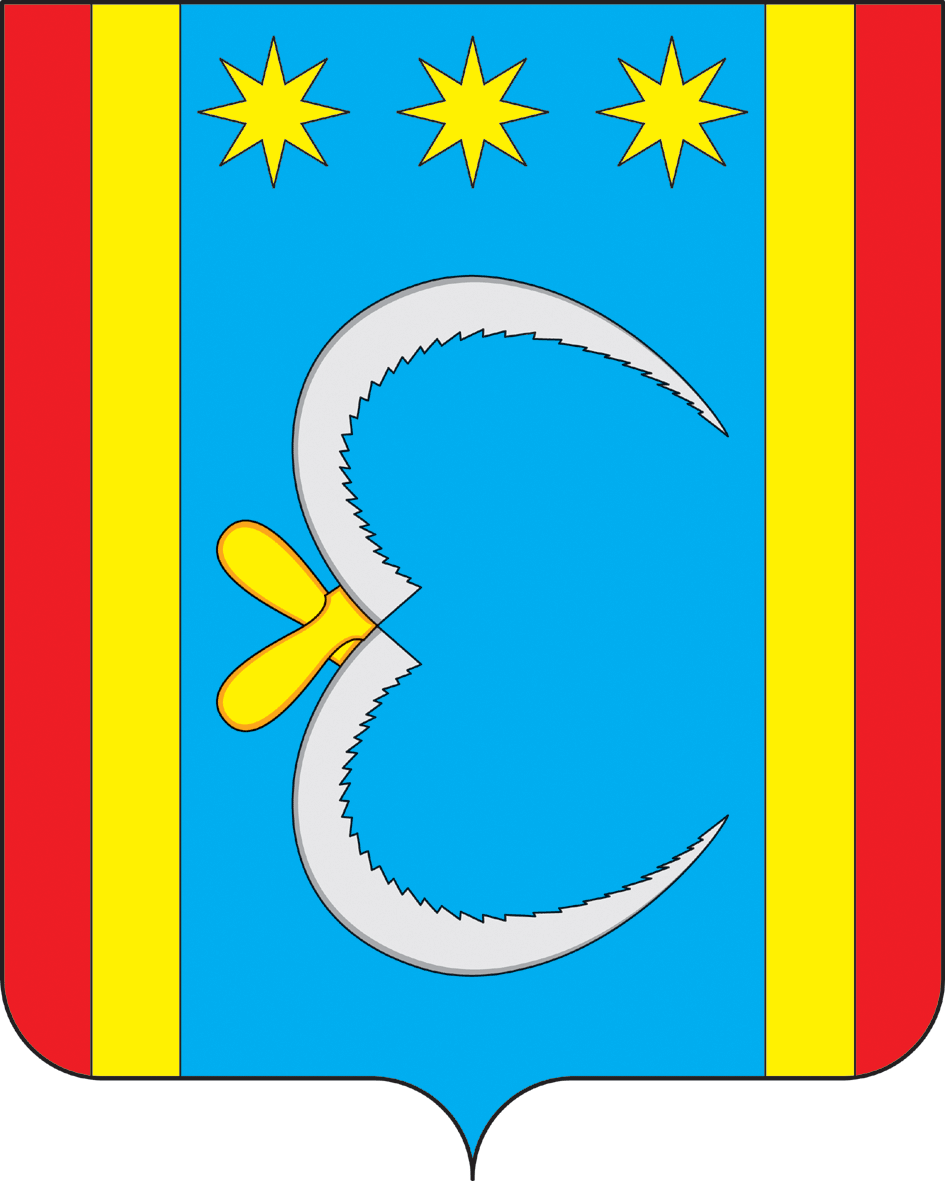 АДМИНИСТРАЦИЯ НИКОЛО-АЛЕКСАНДРОВСКОГО СЕЛЬСОВЕТАОКТЯБРЬСКОГО РАЙОНА АМУРСКОЙ ОБЛАСТИРАСПОРЯЖЕНИЕ02.12.2019                                                                                                     № 20 –рс. Николо-АлександровкаОб обязательных работах Н.А. СергаНа основании постановления мирового судьи Октябрьского района № 5-470/2019 от 11.11.2019 о направлении лица, которому назначено наказание в виде обязательных работ, к месту отбытия наказания 1.Серга Николая Алексеевича 28.07.1979 г.р., осужденного к обязательным работам, предоставить общественную работу по благоустройству села Николо-Александровка с 02.12.2019 года в количестве 20 (двадцати) часов.  	 2. Режим работы установить с 8.00 до 12.00.  	 3.Ответственным за выполнение работы осужденного, уведомление, об уклонении от отбывания наказания, ведение ежедневного табеля, назначить Ведущего специалиста администрации Николо-Александровского сельсовета Е.Г. Саливон. И. о. главы администрации Николо-Александровского сельсовета                                                                                             Е.Г. Саливон